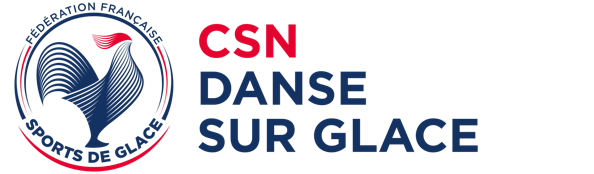 AnnonceTOURNOI DE FRANCE 2023-2024Nom de la compétitionUne compétition de Danse sur Glace ouverteaux clubs affiliés à la Fédération Française des Sports de GlaceNom du club organisateurVilleDatesous l’égide de laFédération Française des Sports de Glaceet de laCommission Sportive Nationale de Danse sur Glace                                                                                                                                                     Logo clubRENSEIGNEMENTS PRINCIPAUXNom de la compétitionPatinoire de ………………………		Patinoire couverte avec une piste de glace de … mètres x … mètres		adresse		VillePROCEDURE D'INSCRIPTIONS DES COMPÉTITEURSA effectuer avant le …………	Le Formulaire d’Inscription électronique, disponible sur www.csndg.org doit être rempli par le club inscrivant  et envoyé :par courrier électronique : à competitions@csndg.org et tresorier@csndg.orgaccompagné obligatoirement de l’avis de virement bancaire correspondant aux frais d’inscription.Tout envoi non accompagné de l’avis de virement ne sera pas pris en compte.(Afin de pouvoir réaliser le virement dans les temps impartis, le club inscripteur devra prendre encompte pour certaines banques le délai de création du bénéficiaire)RIB CLUBDELEGUE TECHNIQUEAnnie MANCEAUX	Tél : 06 83 21 30 43Mail : competitions@csndg.org TRESORIER POUR CETTE COMPÉTITIONMarie Gaelle SAEZ	Tel : 06 62 68 96 87Mail : tresorier@csndg.org   ORGANISATEURResponsable accueil des officielsNom : Tél. : Mail : Responsable accueil patineurs et dirigeantsNom :Tél. :Mail : HOTEL OFFICIELSOffice de Tourisme de la VilleNomAdresseVilleTel : REGLEMENTATION GENERALECette manifestation est une compétition selon les règles de participation aux Tournois de France et est organisée selon le Règlement Intérieur ainsi que toutes les communications ISU et CSNDG en vigueur.La participation est ouverte aux compétiteurs licenciés dans les clubs affiliés à la Fédération Française des Sports de Glace et affectés selon la communication y afférent publiée sur www.csndg.org.Les couples/patineurs étrangers peuvent participer s'ils possèdent une release ou clearance en faveur de la France. Sinon, un accord écrit de la fédération étrangère est nécessaire pour représenter cette nation. Cet accord est à envoyer à la CSNDG.CONTENU DES EPREUVESSelon Règlement Sportif National et les communications ISU et CSNDG en vigueur.FRAIS D’INSCRIPTIONLes droits d’inscription sont de :55 euros par Solo                     80 euros par CoupleAdresse d’envoi et mode de règlement indiqués au paragraphe 1 de cette annonce.Pour les couples licenciés dans un ou deux clubs différents, le virement est établi par le club d’entraînement du couple.Les droits d’inscription ne sont pas remboursables, à moins qu’un Compétiteur ne puisse participer à la Compétition pour raison médicale. Dans ce cas, un certificat médical doit être fourni.DROITS A L’IMAGEChaque participant (ou son représentant s’il est mineur) autorise expressément l’organisateur, ainsi que ses ayants droits tels que partenaires et médias, à utiliser les images fixes ou audiovisuelles sur lesquelles il pourrait apparaître et prises à l’occasion de sa participation à cette compétition ou aux évènements s’y rapportant. Dans le cas où le participant (ou son représentant s’il est mineur) refuserait de céder son droit à l’image il doit en informer par écrit l’organisateur par tout moyen à sa convenance et au plus tard la veille de la compétition.MUSIQUE / ÉLEMENTS DE CONTENU DE PROGRAMMEFEUILLE DE CONTENU DE PROGRAMMEEnvoyer les éléments de programme du …………au ……………. via la plateforme ppc.csndg.org  selon la com 349.Tout retard sera pénalisé comme défini dans le règlement Intérieur.En se connectant à l’adresse ppc.csndg.org, le correspondant club ou l’entraineur pourra déposer (ou modifier) les feuilles de programmes de ses compétiteurs (accès « entraineur ») .A la 1ère connexion, créer un compte avec un mot de passe (1 seul accès par club).Après acceptation de l’administrateur, les éléments de programme (Rhythm Dance, Danses libres Couples ou Solos) peuvent être insérés pour chaque patineur (ou couple) licencié.FORMULAIRE DE MUSIQUES POUR DECLARATION SACEMA envoyer par mail avant le ……………. à : mail MUSIQUESA envoyer les fichiers de musique (format mp3 de grande qualité)  par wetransfer avant le …………….. à : musiques@csndg.org Pour la nomenclature, se référer au Règlement Intérieur ainsi qu’à la communication 346.Si les informations concernant la musique sont incomplètes et si les clés USB de secours ne sont pas fournis, l’accréditation ne sera pas donnée.ACCREDITATIONL’accréditation officielle est prévue le …………………. à partir de …………….. à la patinoireLes compétiteurs doivent être accrédités au minimum une heure avant le passage de leur première danse.L’accréditation pour les compétiteurs peut être effectuée par un dirigeant de leur club ou à défaut leur entraîneur. Elle ne peut être fournie qu’en échange des :Clés USB de secours (1 clé avec les noms des fichiers selon la nomenclature (com 346).Feuille de contenu de programme si changement d’ordre dans les éléments.Tout document demandé par le Délégué Technique de la Compétition.TIRAGE AU SORT - ORDRE DE PASSAGELes ordres de passage seront déterminés par tirage au sort selon la méthode électronique définie par les Règles en vigueur. L’ordre de passage de la Danse Imposée sera publié sur www.csndg.org une semaine avant la date de la compétition.RESULTATSLe ISU Judging System décrit dans les Règle ISU (Détermination et publication des résultats) sera utilisé.Le classement se fera de façon cumulée si participation aux deux épreuves, de façon distincte par épreuve, si participation à une seule épreuve.Il n’y aura pas de classement par club.L’application SPORTITY sera utilisée pour la publication des résultats (donc pas d’affichage papier).CEREMONIE DES RECOMPENSESTous les Compétiteurs seront annoncés et récompensés.PROTOCOLESSelon les règles en vigueur, aucun protocole ne sera distribué. Les résultats seront consultables sur www.csndg.org.INFORMATIONSPour plus d’informations, veuillez contacter le Délégué Technique de la Compétition ou l'Organisateur (voir coordonnées au paragraphe 1).HORAIRES PREVISIONNELSRéunion initiale des Officiels d’arbitrage : une heure au minimum avant le début de la première épreuve.Réunion initiale du panel techniques : lors de la réfection de glace précédant la première épreuve nécessitant leur présence.Sauf décision de la CSNDG l’amplitude horaire maximum de la Compétition sera pour le samedi de 08h00 à 23h00, et pour le dimanche de 07h00 à 18h00.Ce planning est sujet à modifications en fonction du nombre d’inscrits. Les horaires définitifs de la     compétition seront publiés sur www.csndg.org quatre semaines environ avant le début de la compétition.